November 12, 2019REQUEST FOR PROPOSAL PAINT CONTRACTOR SERVICES RFP: 2019-10125Dear Vendor:Crystal Stairs, Inc. (“Crystal Stairs”) cordially invites you to submit your response to this Request for Proposal (“RFP”) to provide Painting services (“Services”) to Crystal Stairs no later than 4:00p.m. PST on December 2, 2019.As a vendor being considered for this RFP, it is important that the enclosed Non-Disclosure and Confidentiality Agreement (“Confidentiality Agreement”) be signed and returned with your response. The Confidentiality Agreement ensures Crystal Stairs the right of confidential and secured information. All information submitted will become the sole property of Crystal Stairs. Additionally, please find the enclosed Subcontract Agreement template, which illustrates the types of required contractual provisions that will be found in the final agreement between Crystal Stairs and your company.It is the responsibility of the vendor to respond to the information requested on this RFP. During the RFP process, vendors are prohibited from contacting any board member, employee or manager of Crystal Stairs to solicit information regarding the progress of this RFP. If any vendor attempts to solicit such information, they may be disqualified and eliminated from consideration.For clarification purposes only, your company may receive a request from a designated member of Crystal Stairs, who will identify themselves and request additional information or clarification to your answers. Your answer must be in writing and returned to Crystal Stairs by e-mail at email address designated below or mail at 5110 West Goldleaf Circle, Suite 150, Los Angeles, California 90056-1282 address to the designated Crystal Stairs representative listed below. When a selection is made, Crystal Stairs will notify each vendor if they were selected as vendor of choice. Crystal Stairs reserves the right to withhold any information regarding why a vendor was not selected.Thank you and we look forward to hearing from you shortly. Sincerely,Thomas Fernandez Purchasing Supervisor Crystal Stairs, Inc.Phone: (323) 421-1315tfernandez@CrystalStairs.orgCrystal Stairs, Inc. Request for Proposal – Introduction Letter (rev. 10/15/2019)CONFIDENTIALITY AND NON-DISCLOSURE PAINT CONTRACTOR SERVICES AGREEMENTRFP: 2019-This Confidentiality and Non-Disclosure Agreement (“Agreement”) is made as of the date indicated by the signature below, by and between Crystal Stairs, Inc. (“Crystal Stairs”), a California non-profit public benefit corporation, located at 5110 West Goldleaf Circle, Suite 150, Los Angeles, California90056-1282, and the undersigned (“Receiving Party”), in connection with the evaluation of a potential relationship and/or in the performance of certain contemplated services to be performed by the Receiving Party (“Purpose”). Crystal Stairs and Receiving Party are sometimes collectively referred to herein as the “Parties” and individually as a “Party”.NOW THEREFORE, in consideration of the mutual promises, covenants, warranties, and other good and valuable consideration set forth herein, the Parties agree as follows:TERMSConfidential Information: Receiving Party, and Receiving Party’s officers, employees and agents (“Receiving Party’s Staff”), may have access to and learn about confidential, secret and proprietary information of and/or relating to Crystal Stairs, and its businesses and existing  and prospective clients, employees, suppliers, and other associated third parties (“Confidential Information”). Confidential Information and Crystal Stairs’ ability to reserve it for the exclusive knowledge and use of Crystal Stairs is of great competitive importance and commercial value to Crystal Stairs, and improper use or disclosure of it may cause Crystal Stairs to incur financial costs, loss of business advantage, liability, civil damages and criminal penalties.Confidential Information includes, but is not limited to, all information not generally known to the public, in any form or medium, relating directly or indirectly to, financial and personal information of the business accounts, customers, clients, employees, volunteers, interns and affairs of Crystal Stairs; training and operations materials and memoranda of Crystal Stairs and its businesses; any existing or prospective customer or client, or of any other person or entity that has entrusted information to Crystal Stairs in confidence; and information that is marked or identified as confidential or proprietary, or that would otherwise appear to a reasonable person to be confidential or proprietary in the context and circumstances in which the information is known or used.Disclosure and Use Restrictions: Receiving Party will, treat all Confidential Information as strictly confidential; not directly or indirectly disclose, publish, communicate or make available Confidential Information, nor allow it to be disclosed, published, communicated or made available, in whole or part, to any entity or person not having a need and authority to know and use the Confidential Information and, in any event, not to anyone outside of the direct employ of Crystal Stairs, except as required for the Purpose; and not access or use any Confidential Information, and not copy or remove from Crystal Stairs’ premises or control, any Confidential Information, except as required for the Purpose or with the prior consent of an authorized Crystal Stairs officer, and then, such disclosure will be made only within the limits and to the extent of such duties or consent.Nothing herein will be construed to prevent disclosure of Confidential Information as may be required by applicable law or regulation, or pursuant to the valid order of a court of competent jurisdiction or an authorized government agency, provided that the disclosure does not exceed the extent of disclosurePage 1 of 4Crystal Stairs, Inc. Request for Proposal – Confidentiality and Non-Disclosure Agreement (rev. 10/15/2019)required by such law, regulation or order. Receiving Party will promptly provide written notice of any such order to an authorized officer of Crystal Stairs within 7 days of receiving such order, but in any event, sufficiently in advance of making any disclosure to permit Crystal Stairs to contest the order or seek confidentiality protections, as determined in Crystal Stairs’ sole discretion.Duration of Confidentiality Obligations: The obligations under this Agreement continue until such time as such Confidential Information has become public knowledge, other than as a result of Receiving Party’s breach of this Agreement or breach by those acting in concert with or on behalf of the Receiving Party.Remedies: In the event of a breach or threatened breach by Receiving Party of any of the provisions of this Agreement, Crystal Stairs will be entitled to seek, in addition to other available remedies, a temporary or permanent injunction, or other equitable relief, against such breach or threatened breach from any court of competent jurisdiction, without the necessity of showing any actual damages or that monetary damages would not afford an adequate remedy, and without the necessity of posting any bond or other security. The aforementioned equitable relief is in addition to, not in lieu of, legal remedies, monetary damages or other available forms of relief.Return and Destruction of Confidential Information: Receiving Party will provide or return to Crystal Stairs any and all documents and materials belonging to Crystal Stairs upon, (i) completion of the Purpose; or (ii) Crystal Stairs’ request, at any time.No Obligations: This Agreement does not obligate Crystal Stairs to disclose any information or negotiate or enter into any agreement or relationship with Receiving Party.Remedies: Due to the unique nature of the Confidential Information, any breach of this Agreement would cause immediate and irreparable harm to Crystal Stairs and therefore Crystal Stairs is entitled to specific performance and injunctive or other equitable relief without the necessity of a bond in addition to all other remedies available at law.Dispute Resolution: If a dispute arises out of this Agreement and cannot be settled through informal discussions or negotiations, the Parties will first try to settle the dispute in good faith by submitting the dispute to a sole mediator mutually selected by the Parties. If the dispute is not then resolved, then, upon notice by either Party, such dispute will be settled by binding arbitration, administered by an arbitrator mutually agreed to by the Parties, in accordance with the rules and procedures used by said arbitrator, and who will be competent in the legal and technical aspects of the subject matter of, and will not limit, expand or modify the terms found in this Agreement. A request by either Party to a court for interim protection will not affect the arbitration obligation. Each Party will bear their own expenses and an equal share of all costs and fees of the mediation and/or arbitration. The prevailing Party will be entitled to attorneys’ fees and costs associated with mediation and/or arbitration, and judgment on the written award may be entered by any court having jurisdiction. The contents and result of mediation and/or arbitration will be held in strict confidence by the Parties, who will be bound by a confidentiality agreement.Modifications: No amendments, alterations, changes or modifications to the terms and conditions of this Agreement are valid, unless made in writing, approved by Crystal Stairs, and signed by authorized Party representatives.Notices: All notices required to be given herein will be made in writing and sent by, overnight courier; certified mail with return receipt requested; or emailed, with confirmation of receipt to the below designated Party recipients at the addresses listed above, with a courtesy copy to the Crystal Stairs Legal Department at the address listed above. Unless otherwise specified herein, all notices are effective uponreceipt. The Parties may change this information by informing the other Party in writing of such change.Jurisdiction & Venue: This Agreement, and the rights and obligations of the Parties as set forth herein, are governed by and construed in accordance with the laws of the State of California, without regard to conflict of law principles that would require the application of law from another jurisdiction. Any claim or dispute arising out of this Agreement will be resolved in Los Angeles County, California.Waiver: Failure or delay by either Party to enforce any term or condition of this Agreement does not constitute a waiver of such, or of any other term or condition, unless such waiver is in writing and signed by an authorized Party representative. Any waiver to, or of, any breach by the other Party, does not constitute waiver of, or excuse for any other, different or subsequent breach.Table of Contents & Headings: The Table of Contents and Section headings set forth herein are for convenience only and do not affect the construction of this Agreement.Entire Agreement: Except as otherwise provided for herein, this Agreement constitutes the entire agreement, final expression and exclusive statement of mutual understanding between the Parties relating to the subject matter contained herein and supersedes and cancels all prior written and oral agreements, communications and understandings, of any type whatsoever, made between the Parties in connection to this Agreement. Neither Party has made any oral nor written statements, which are not included in this Agreement, and that in any way induced either Party to enter into this Agreement.Severability & Survival: If any term or condition of this Agreement is determined to be invalid or unenforceable by a court of competent jurisdiction, such term or condition will be deemed stricken, and the remainder of this Agreement will remain in full force and effect, and not affected thereby. The rights, duties, obligations and warranties of the Parties, which by their terms are to survive termination of this Agreement, survive termination, to the fullest extent permitted by applicable statute of limitation laws.Counterparts & Photocopies: This Agreement may be executed in one or more counterparts, each of which are deemed an original. A copy of this Agreement with a photocopied signature (including signatures reproduced by electronic means) may be used as an original signature for all purposes, unless a copy with an original signature is produced.[Signature on following page.]IN WITNESS WHEREOF, the Parties, intending to be legally bound, have caused this Agreement to be executed. The undersigned certify that by signing this Agreement, they are duly authorized to execute this Agreement.RECEIVING PARTY INFORMATIONCompany Name:	 	 Company Address:	 	By:		 Authorized SignatoryName:	 Title:	 Date:     	REQUEST FOR PROPOSAL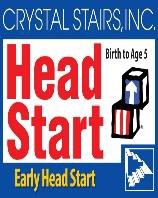 Introduction to Invitation RFP: 2019-5110 West Goldleaf CircleSuite 150 Los Angeles, CA 90056-1282(323) 421-1100As a participant of the RFP bidding process, bidder is expected to abide by all terms and conditions of this RFP and bidder is advised to carefully review all instructions outlined in this RFP. In order to be considered, bidder must provide responses and answers to all questions found in the sections and attachments to this RFP, must be able to demonstrate that it meets the minimum qualifications established in this RFP and has the ability to provide the Services. Failure to provide this necessary documentation will cause the proposal to be rejected as non-responsive. The RFP will in no manner be construed as a commitment on the part of Crystal Stairs to select any proposal.Crystal Stairs reserves the right to, reject any or all proposals; waive minor irregularities in the RFP process or in the RFP responses; re-advertise this RFP; postpone or cancel this process; select and procure parts of services; change or modify the RFP schedule at any time; and select another qualified bidder, if an agreement cannot be negotiated with the selected bidder or if the selected bidder’s performance does not meet the requirements in this RFP.Response Requirements and ProposalsMandatory walk through is scheduled for November 22, 2019, 10:00am, Sullivan CenterScope of WorkThe selected, successful bidder to this RFP will be expected to provide Crystal Stairs the Services, which are more specifically Patching and Painting of interior and exterior of the Head Start sites noted below.Sullivan725 W. Raymond Ave Compton CA 90220Patch and Paint Interior and Exterior of the BuildingInteriorComplete Prep work:Protect all furnishing and floor, light fixtures, fire life safety equipmentRemove all picture, posters, nails, tape, etc. from wallsPatch all holes in walls regardless of the size of the holePaint all walls and ceilings, paint to cover, (minimal 2 coats of paint) of Behr Paint (Color TBD)ClassroomsKitchen prep areasOffice areaBathroomsExteriorComplete Prep WorkScrape loose and peeling paint where necessaryPressure wash the building to remove all debrisMake necessary repairs to the buildingPaint to cover (minimal 2 coats of paint) Behr Paint (Colors TBD) low VOC to meet sustainability standardsCentury1700 E. Imperial Hwy Los Angeles CA 90059ExteriorComplete Prep WorkScrape loose and peeling paint where necessaryPressure wash the building  to remove all debrisMake necessary repairs to the buildingPaint to cover (minimal 2 coats of paint) Behr Paint meet sustainability standards Colors TBDWork to be completed during the holiday shutdown scheduled for December 19, 2019 through January 3, 2020.Pricing StructureContractors must submit bids noting separate price for Sullivan and Century Sites Davis Bacon applies to this projectBidder must also include pricing for their standard hourly rate and their overtime hourly rate. Travel expenses must not be included, as they will not be covered.Minimum QualificationsThe following minimum requirements have been established as a basis for determining bidder eligibility:Contractor must have and show proof of valid California Contractors LicenseProspective contractor must have no findings with the System for Award Management (SAM), an official website of the U.S. Government.Selection of Successful BidderSelection and approval of the successful bidder will be made by Crystal Stairs in accordance with its competitive selection process. Crystal Stairs will evaluate proposals on the basis of the guidelines set forth in this RFP and then make a final selection for an award.There will be no “formal” proposal opening for this RFP. Proposals will be opened and evaluated, after the submission deadline.General Terms and Conditions Binding OfferA bidder’s proposal will remain valid for a period of 60 days following the proposal deadline and will be considered a binding offer to perform the Services, assuming all terms and conditions aresatisfactorily negotiated. The submission of a proposal is prima facie evidence that the bidder has familiarized itself with the contents of this RFP.PricingAll bid proposals must include a total price that includes all subtotals, costs, taxes, fees and any and all other expenses associated with bidder’s proposal. An incomplete response will not be considered.Cost of Preparation of ProposalAll costs associated with this RFP, including preparing and delivering a proposal to this RFP and any interview, will be borne entirely by the bidder. Crystal Stairs will not compensate the bidder for any expenses incurred by the bidder as a result of this RFP process.Contract RequirementsThe selected bidder to whom an award is made will execute a written contract with Crystal Stairs after notice of the award has been initiated. The contract will be similar in form and content to the attached Crystal Stairs contract template. All bidders should read the contract template in its entirety and play special attention to the Debarment and Suspension and Insurance Section requirements.Non-Exclusive ContractAny resulting contractual relationship is non-exclusive and Crystal Stairs reserves the right to select more than one bidder or seek similar or identical services elsewhere, if deemed in the best interest of Crystal Stairs.Crystal Stairs’ Disclosure of MaterialsCrystal Stairs may be required to submit documents or materials to its funders and as such, all materials submitted by bidder to Crystal Stairs are subject to disclosure. Bidder specifically waives any claims against Crystal Stairs related to the disclosure of any materials, if such disclosure was made pursuant to a request from a Crystal Stairs funder.Withdrawal of BidA bidder may withdraw their proposal from the bidding process without prejudice prior to the time specified for the RFP Response Deadline by submitting a written request to the Crystal Stairs representative listed on the attached RFP Introduction Letter.Bidder Responsibility Regarding the RFP and ProposalIt is the responsibility of each bidder to examine this RFP carefully and to judge for itself all of the circumstances and conditions which may affect its proposal. Any data furnished by Crystal Stairs is for informational purposes only and is not warranted. Bidder’s use of any such information is at bidder’s own risk. Failure on the part of any bidder to examine, inspect, and be completely knowledgeable of the terms and conditions of the RFP, operational conditions, or any other relevant documents or information, will not relieve the selected bidder from fully complying with this RFP.Prospective Vendor QuestionnaireThe attached Prospective Vendor Questionnaire must be submitted with your company’s response to this RFP. Failure to submit the Prospective Vendor Questionnaire will cause the proposal to be rejected as non-responsive.Crystal StairsAttn: Thomas Fernandeztfernandez@CrystalStairs.orgReceiving PartySee end of Agreement.